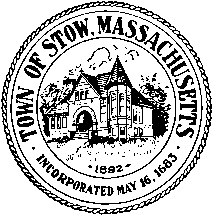 December 11, 2018LACAC Meeting MinutesAttending: Bob Glorioso, Lisa Lavina, Robert Putnam, Jonathan Daisy, Also, Anne Van Tine7:31pm call to orderMinutesLisa moved, Bob second, to approve the meeting minutes of November 19, 2018. Approved unanimouslyFY20 BudgetOperating BudgetSalaries are defined more clearly after the November meeting. One position has been eliminated from the prior year’s budget, allowing to add part time hours for a videographer as needed.Budget for a live streaming fee has been added if we move forward with that viewing option during FY20. Rest of budget is in line with the FY19 budget.Capital RequestsHD server – planning and research is underway. Streaming Appliance – pending investigation of options and costs.Robert moved, Lisa seconded, to approve the FY20 Budget as presented to the Committee, for submittal to the Town Administrator. Approved UnanimouslyCable Advisory CommitteeFurther discussion of role of Cable Advisory Committee as a Town committee and as an advisory group for purposes of cable contract negotiations. We’ve resolved to put together a memo after the first of the year detailing the current state of the CAC.Lisa moved, Robert second, to adjourn at 8:40pm